Call to OrderRoll CallPrayerPledge of AllegiancePublic Comment on Agenda ItemsAction1.	Executive Session 2.	Minutes of the February 2024 Meeting3.	Bills for February 4.	Open Bids on 40 Acre Farm Lease In Catahoula Parish5.	Open Bidding for Surplus Equipment Lots6.	Authorize Updating Employee Retirement Benefit Packages7.	Transfer Campsite WBS-11 from James Hargrove to James Chance Wilson8.	Advertise Bidding for Three Hunting LeasesA. Hunting lease in Franklin parish 80 acres B. Hunting lease in Catahoula parish 362.48 acres C. Hunting lease in Catahoula parish 40 acres9.	Discuss Cyber Security Software RequestsPresentationsItems for DiscussionUpdate on Levee ProjectsFinancial StatementsPublic CommentAdjourn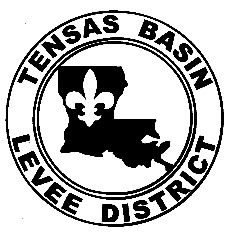 Tensas Basin Levee District Regular MeetingBoard of CommissionersTuesday, March 05, 2024 at 9:30 AM505 District Drive Monroe, LAAgendaAgendaIn compliance with the Americans With Disabilities Act, individuals needing special accommodations / during this meeting should notify the Tensas Basin Levee District Board of Commissioners at 318-323-1130 at least three working days before the meeting.In compliance with the Americans With Disabilities Act, individuals needing special accommodations / during this meeting should notify the Tensas Basin Levee District Board of Commissioners at 318-323-1130 at least three working days before the meeting.